            „ POTRAFIĘ LICZYĆ”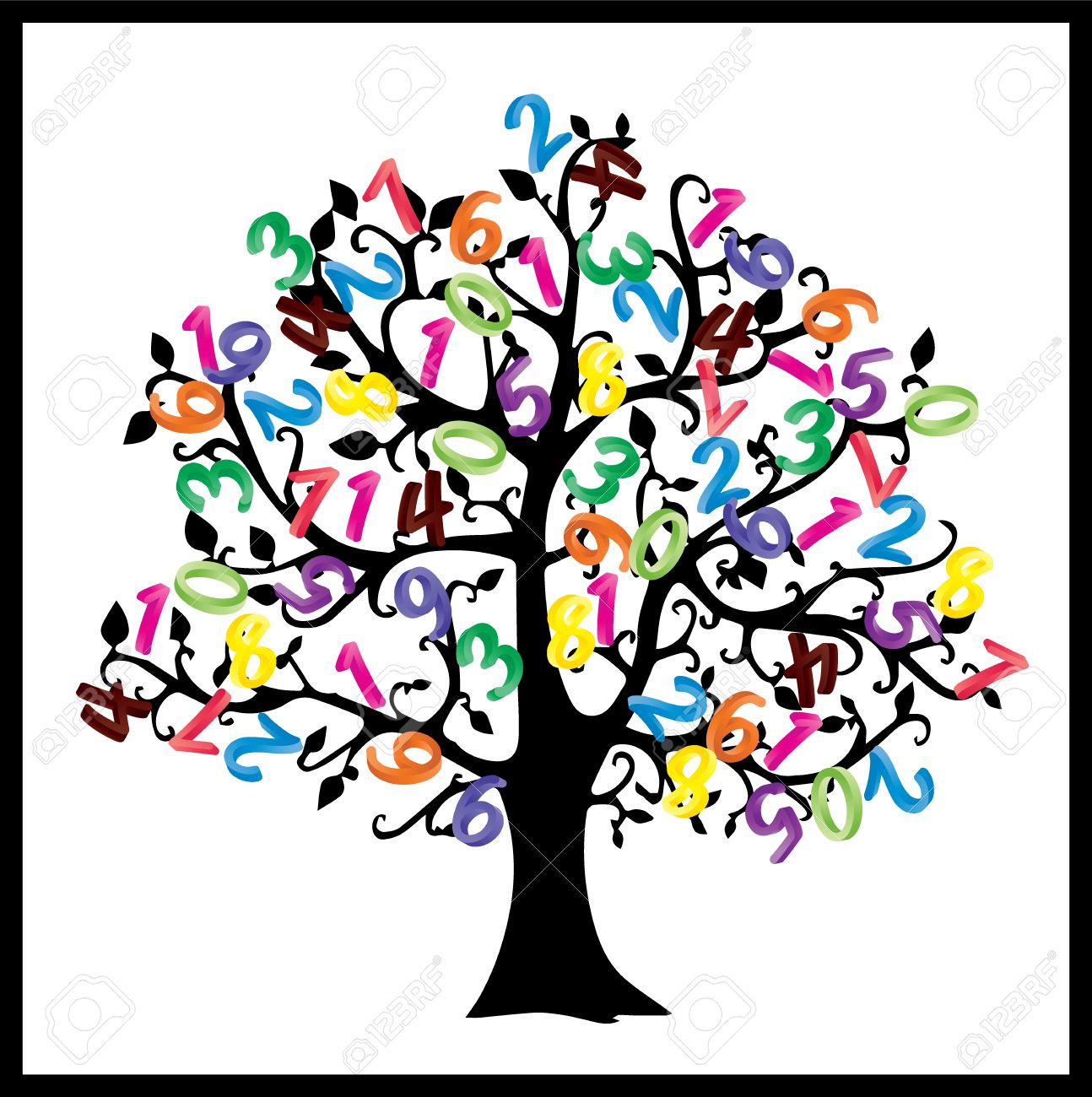 Program  kółka  matematycznego                 dla  dzieci 5 letnich              Opracowała: Halina Jarzynka                                Matematyka nie jest trudna, ani nudna                                                                                                  Zwłaszcza, jeśli zaprzyjaźnimy się z nią do dziecka                                                                              Matematyka jest miarą wszystkiego                                                                                                                                                 ( Arystoteles)INFORMACJE O PROGRAMIE:1. Założenia programu:Program jest zgodny z nową Podstawą Programową Wychowania Przedszkolnego. Skierowany jest do dzieci  w wieku  5 lat. Program realizowany będzie w ramach koła matematyczno w  wymiarze 30min. tygodniowo od miesiąca października roku szkolnego 2023/2024. Wezmą w nich udział dzieci  5 letnie, które wykazują zainteresowanie  matematyczne.Program zakłada rozwijanie aktywności poznawczej dziecka przez organizowanie warunków do prowadzenia działań  matematycznych, rozwijania zainteresowań poznawczych, do czerpania radości w odkrywaniu nowego. Zabawy  będą tak organizowane, aby były ciekawe, pobudzały dziecko do myślenia, poszukiwania, a przede wszystkim do działania. Jego realizacja umożliwia każdemu dziecku poszerzenie i pogłębienie wiadomości zgodnie z indywidualnymi możliwościami, przy wykorzystaniu różnorodnych środków, form i metod pracyCELE PROGRAMU1. Cele ogólneCelem głównym niniejszego programu jest wzbogacenie oferty edukacyjnej przedszkola w zakresie wychowania przedszkolnego o możliwość rozwijania zainteresowań i nabywania umiejętności związanych z naukami ścisłymi, a także rozwijanie motywacji do nauki jako źródła wiedzy, a także:- stwarzanie warunków do wszechstronnego i harmonijnego rozwoju osobowości;- wspieranie dzieci w rozwoju uzdolnień oraz wspomaganie tych, które rozwijają się wolniej lub nieharmonijnie;- wprowadzanie dzieci w matematyczną metodę ujmowania świata materialnego;- kształtowanie wyobraźni dziecięcej;- kształtowanie odporności emocjonalnej i zdolności do wysiłku intelektualnego;- stymulowanie rozwoju aktywności dzieci poprzez stosowanie różnorodnych ćwiczeń i zabaw prowadzących do nabycia umiejętności matematycznych;- wyzwalanie pozytywnych emocji na rozwinięcie zainteresowania światem matematyki;- rozbudzenie wiary dziecka we własne możliwości;- rozwijanie umiejętności analizowania danych, porównywaCele szczegółowe – dziecko:- kształtuje i rozwija wszystkie zmysły- dokonuje analizy, syntezy, porównywania i klasyfikacji spostrzeganych przedmiotów- poszukuje odpowiedzi na nurtujące je pytania, problemy- stymuluje twórczą aktywność matematyczną- kształtuje postawę kreatywną- rozwija inteligencję przedoperacyjną oraz wspomaga rozwój rozumowania logicznego na poziomie myślenia operacyjnego- wspiera ciekawość , samodzielność i aktywność w toku działań podejmowanych z zakresu edukacji matematycznej- rozwija umiejętności praktycznego zastosowania kompetencji matematycznych w codziennym życiu- motywuje się do zainteresowania naukami ścisłymi- wykorzystuje umiejętności matematyczne  do rozwiązywania problemów z zakresu różnych dziedzin życia- kształtuje umiejętności myślenia i jasnego formułowania wypowiedzi- dostrzega problemy i bada je w konkretnych przypadkach przez prowadzenie prostych  rozumowań matematycznych- projektuje i organizuje własną pracę, jak i pracę w grupach i zespołach   Cele operacyjneDziecko:- rozumie, że liczby można porządkować, porównywać, dodawać i odejmować;- wyodrębnia w otoczeniu figury geometryczne płaskie i przestrzenne oraz odwzorowuje obrazki złożone z nich- porządkuje klocki, figury, zabawki według różnych kryteriów;- wyodrębnia i nazywa kształt przedmiotów, manipuluje, różnicuje, porównuje i segreguje figury geometryczne;- tworzy rytmiczne układy z figur geometrycznych i innych przedmiotów;- określa ciężar przedmiotów, waży je i porównuje- określa pojemność naczyń i dokonuje porównań- rozumie, że czas można nazywać i mierzyć;- nazywa części swojego ciała,- określa położenie przedmiotów w przestrzeni;- określa położenie przedmiotów względem siebie i drugiej osoby,- określa prawą i lewą stronę;- rozwiązuje proste i złożone zagadki logiczne;- dostrzega zależności między skutkiem a przyczyną;